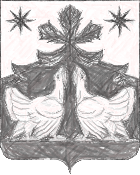 РОСИИЙСКАЯ ФЕДЕРАЦИЯАДМИНИСТРАЦИЯ ЗОТИНСКОГО СЕЛЬСОВЕТА ТУРУХАНСКОГО РАЙОНАКРАСНОЯРСКОГО КРАЯ ПОСТАНОВЛЕНИЕ06. 02. 2019 г.                                  с. Зотино                                            №  07-п  О внесении изменений и дополнений в постановление  от 16.01.2018 г. № 02-п «Об утверждении  Положения о личном приеме граждан в Администрации  Зотинского сельсовета Туруханского района»В целях создания условий для непосредственного обращения граждан  в Администрацию Зотинского сельсовета Туруханского района , в соответствии с установленным статьей 13 Федерального закона от 02.05.2006 № 59-ФЗ «О порядке рассмотрения обращений граждан Российской Федерации»,  порядком проведения личного приема граждан, статьей 32 Федерального закона от 06.10.2003 № 131-ФЗ «Об общих принципах организации местного самоуправления в Российской Федерации», законом Красноярского края  от 18.10.1999 года № 8-497 « Об обращении граждан», руководствуясь ст. ст. 14, 17, 38 Устава Зотинского сельсовета Туруханский район Администрация Зотинского сельсоветаПОСТАНОВЛЯЮ:Внести изменения и дополнения в постановление  от 16.01.2018 г. № 02-п «Об утверждении  Положения о личном приеме граждан в Администрации  Зотинского сельсовета Туруханского района»1.1.Приложение № 1 к положению о личном приеме граждан в Администрации Зотинского сельсовета, изложить в новой редакции, согласно Приложению № 1 к настоящему постановлению1.2.Положение  о личном приеме граждан дополнить Приложением № 4 , согласно Приложению  № 2  к настоящему постановлению2. Контроль за исполнением настоящего постановления  возложить на заместителя Главы Зотинского сельсовета 3. Постановление вступает в силу со дня официального опубликования (обнародования) в печатном издании газете « Ведомости органов местного самоуправления Зотинского сельсовета» Глава Зотинского сельсовета:                                                  П.Г. ОпаринаПриложение  № 1 к постановлению Администрации Зотинского сельсовета  от 06.02.2019 г. № 07-пПриложение №1к Положению о личном приеме граждан  в  АдминистрацииЗотинского сельсоветаГрафикличного приема граждан должностными лицами Администрации Зотинского сельсоветаПриложение № 2 к постановлению  Администрации Зотинского сельсовета от 06.02.2019 № 07-пПриложение № 4  к положению о личном приеме граждан а Администрации Зотинского сельсоветаЖ У Р Н А Лрегистрации обращений  граждан  по личным вопросам  должностными лицами Администрации Зотинского сельсовета№пДолжность, фамилия, имя, отчествоДни приемаЧасы приемаПримечанияАдрес приема( адрес)123451.Опарина Полина Георгиевна-глава Зотинского сельсовета вторник,среда14-16Административное здание- ул. Рабочая,   д.30, с.Зотино2.Моисеев Василий Геннадьевич-Временно исполняющий обязанности  заместителя главы Зотинского сельсоветачетверг,пятница14-16Административное здание – ул. Рабочая,   д.30, с.Зотино№ п/пФ.И.О.заявителяДата  поступления и регистрации обращения гражданСоциальное положение заявителяТематика обращений граждан( письменное, устное)Дата и результат рассмотрения обращения гражданИсполнитель обращения граждан(ФИО)1234567